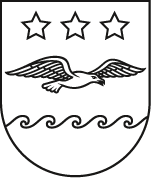 JŪRMALAS DOMELĒMUMSJūrmalāJūrmalas Kultūrtelpas un vides dizaina centrā (turpmāk – Centrs) 2022. gada 29. novembrī saņemts nekustamā īpašuma Bulduri 4250, Jūrmalā īpašnieka Latvijas Republikas Satiksmes ministrija, reģistrācijas numurs 90000088687, kuras vārdā rīkojas SIA “Demontāžas projekti”, reģistrācijas numurs 40203140992, iesniegums (reģistrēts Centra lietvedības sistēmā ar Nr. 1-8/22-186, turpmāk – iesniegums) ar lūgumu atļaut nojaukt tam piederošo noliktavu (būves kadastra apzīmējums 1300 007 4250 001) Bulduri 4250, Jūrmalā (turpmāk – būve).Izskatot iesniegumu un tam pievienotos dokumentus: datus Jūrmalas pilsētas zemesgrāmatas nodalījumā Nr. 100000453277, tehnisko inventarizācijas lietu, būves foto fiksācijas, un ņemot vērā būves īpašnieka izteikto vēlēšanos, Jūrmalas dome atbalsta būves nojaukšanu.Būve atrodas vietējās nozīmes arhitektūras pieminekļa aizsardzības zonā. Nacionālā kultūras mantojuma pārvalde, ievērojot Ministru kabineta 2004. gada 9. novembra noteikumos Nr. 916 “Nacionālā kultūras mantojuma pārvaldes nolikums” tai noteikto kompetenci, 2023. gada 27. janvāra elektroniskajā skaņojumā (reģistrēts Centra lietvedības sistēmā ar Nr. 1-8/23-16) norādījusi, ka piekrīt būves nojaukšanai.Pamatojoties uz Būvniecības likuma 7. panta pirmās daļas 2. punktu un Jūrmalas Ēku un būvju tehniskā stāvokļa novērtēšanas komisijas 2022. gada 6. decembra atzinumu (protokols Nr. 14–20/11), Jūrmalas domes Transporta un mājokļu jautājumu komitejas 2023. gada 7. februāra atzinumu (protokols Nr.___), Jūrmalas dome nolemj:Neiebilst būves nojaukšanai.Jūrmalas valstspilsētas administrācijas Pilsētplānošanas pārvaldes Būvinspekcijai kontrolēt, lai būves nojaukšana atbilstu Ministru kabineta 2014. gada 19. augusta noteikumos Nr. 500 ,,Vispārīgie būvnoteikumi”, Ministru kabineta 2014. gada 2. septembra noteikumos Nr. 529 ,,Ēku būvnoteikumi” noteiktajai kārtībai.Jomas iela 1/5, Jūrmala, LV - 2015, tālrunis: 67093816, e-pasts: pasts@jurmala.lv, www.jurmala.lvNr.Par būves nojaukšanu Bulduri 4250, Jūrmalā( Nr. , . punkts)PriekšsēdētājaR. Sproģe